The 2nd War in IraqThe overall goal was to fight terrorismConsists of 2 major phasesFirst phase was to remove Saddam Hussein’s Ba’athist government from power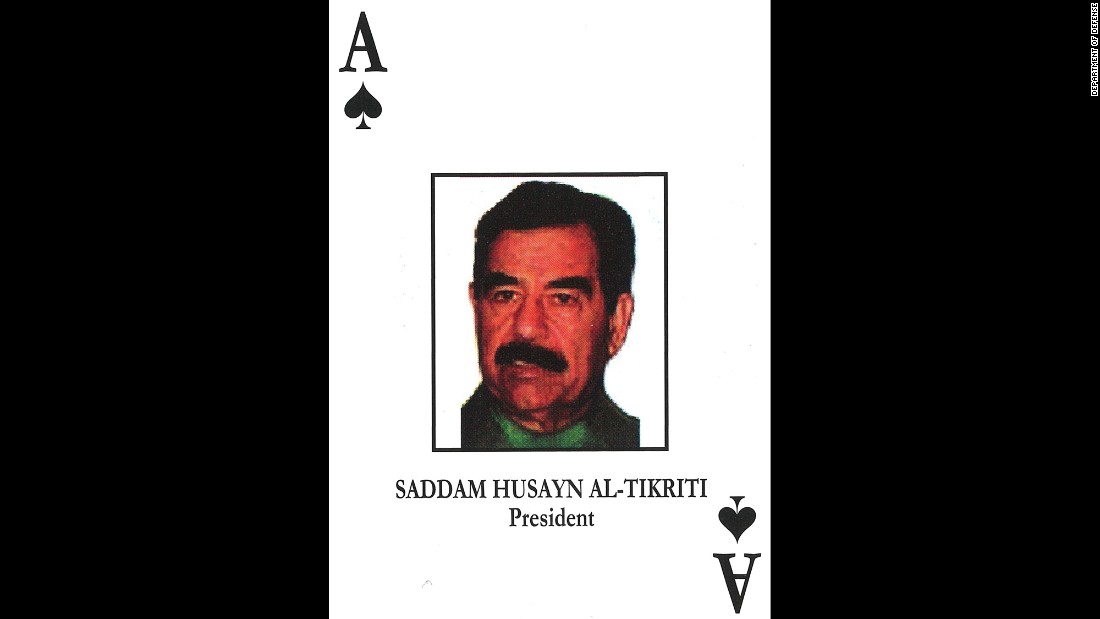 Second phase was fighting the insurgency that opposed the new gov’tTwo sects of Islam (Shia and Sunni) would make the second phase difficultReasons for InvasionUS and British officials believed that Iraq possessed weapons of mass destructionIraq was said to have an active biological weapons program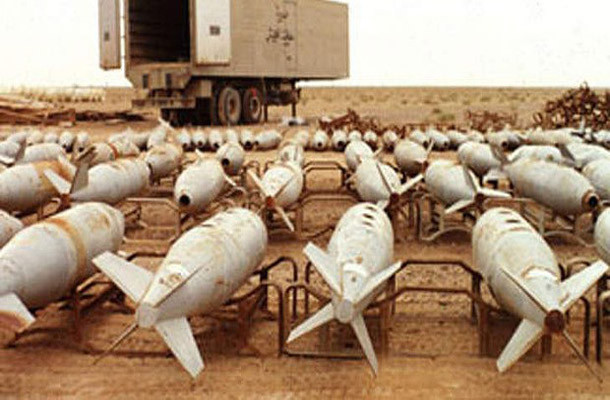 Hussein had allegedly used poison gas on civiliansHussein was thought to be an al-Qaeda supporterFrance and other nations were opposed to invading IraqThe InvasionMarch 20,2003 the surprise invasion startedWar was never declaredCoalition forces were met with oppositionApril 24, Baghdad, Iraq’s capital, fell to coalition forces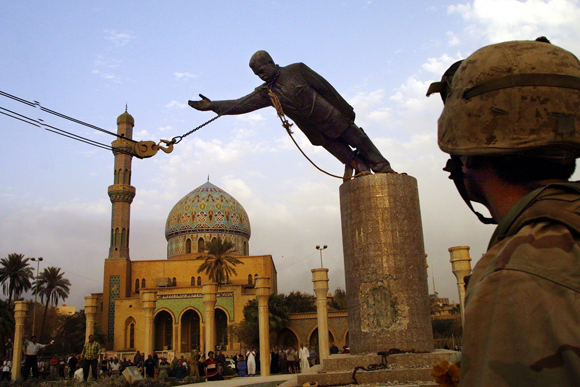 Hussein’s 24 year reign was overWidespread crime and looting followed the fall of the regime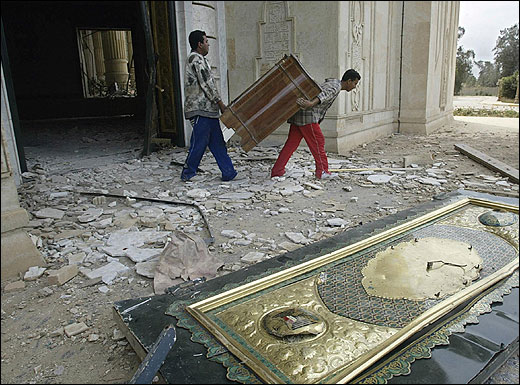 17,000 Iraqis died during the invasion, compared to 139 AmericansBush delivered a “Mission Accomplished” speech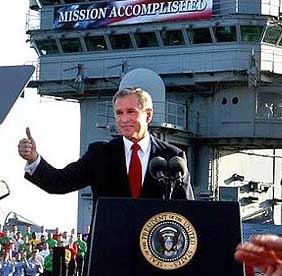 Beginnings of InsurgencyNation building proved to be impossibleFall of 2003 it became clear that US troops would have to remain for yearsInsurgents used guerrilla tactics, IEDs, and roadside bombs against US forces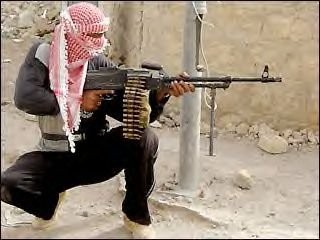 Suicide bombs wreaked havoc on Iraqi citizens and coalition forces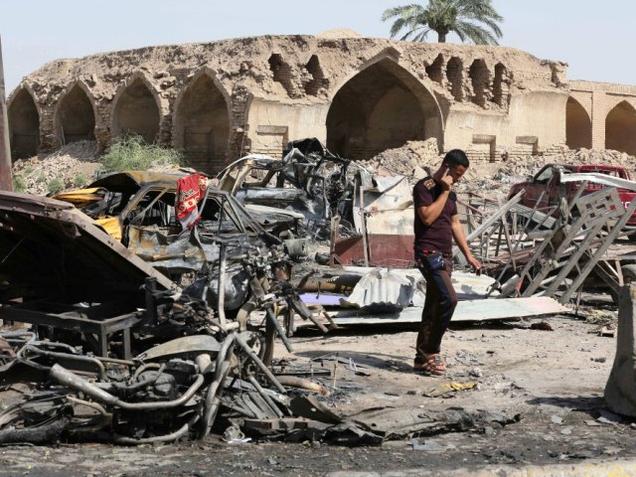 US forces focused on capturing former gov’t officialsSaddam Hussein was eventually captured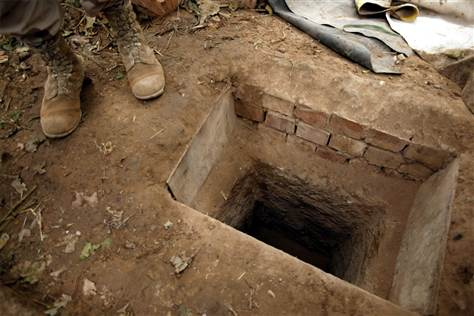 Second Battle of FallujahFallujah was a known stronghold of insurgentsMarch 2004 four US military contractors were ambushed and killed by insurgentsTheir corpses were burned and then hung from a bridge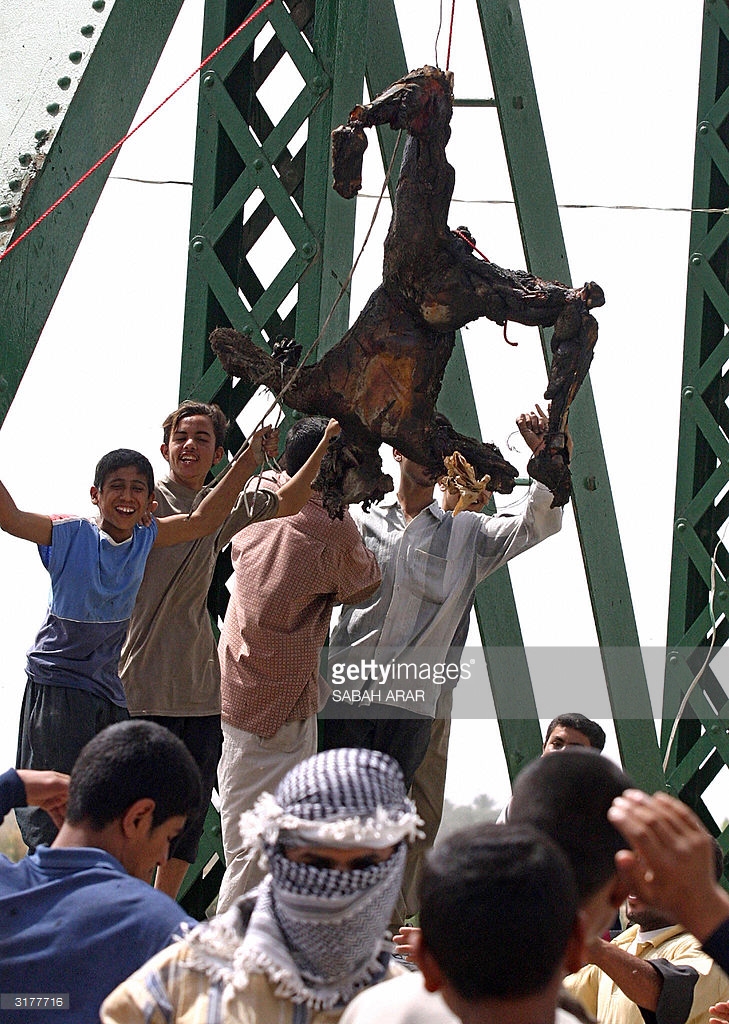 Photos surfaced enraging Americans46 day battleBloodiest battle of the war, with over 1,300 insurgents killed and almost 100 AmericansLater released that the coalition may have used chemical weapons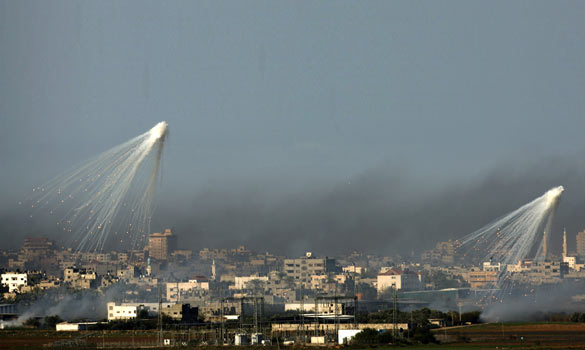 By Sept. 2004 US deaths in Iraq reached 1,000Building a New GovernmentElections were held in 2005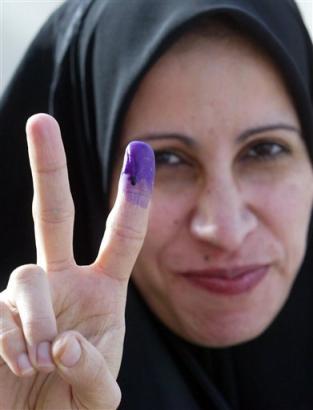 Elected gov’t took office in May 2006Hussein was executed December 2006 for crimes against humanityThe “Surge” of 2007From 2007 a civil war was being fought between Sunni and Shia insurgentsLed to a US troop surge in Jan. 2007Total would be almost 170,000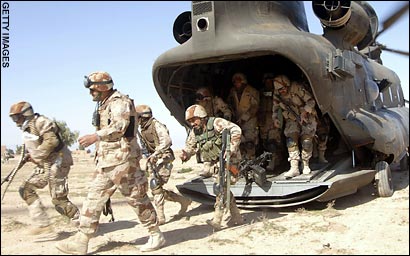 Successful from a military perspectiveSurge failed in its political objectivesIn 2008, US deaths passed 4,000Bush said the conflict was “longer and harder and more costly than anticipated”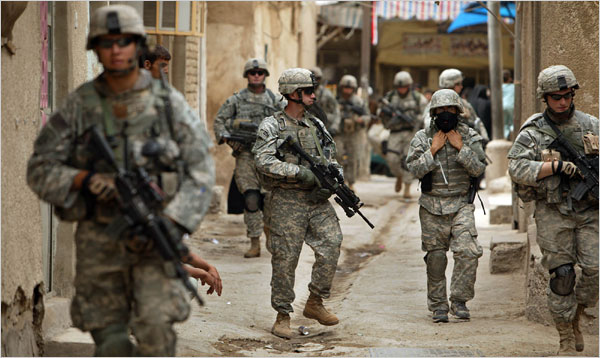 Withdrawal from IraqAugust 2010 US announced plans to withdraw combat troopsAll combat troops were gone after December 2011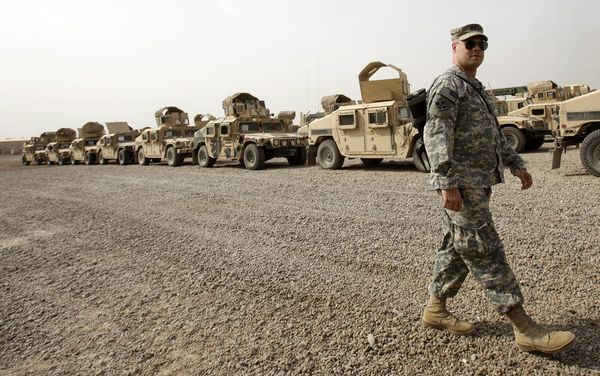 Iraqi insurgency increased after the US’s departure4,500 Americans killed and 25,000 wounded190,000 Iraqis killed with 130,000 being civiliansCost the US almost $2 trillionIraq is still unstable today